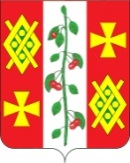 АДМИНИСТРАЦИЯ КРАСНОСЕЛЬСКОГО СЕЛЬСКОГО ПОСЕЛЕНИЯ ДИНСКОГО РАЙОНАПОСТАНОВЛЕНИЕот   22.06.2023 года	№ 176село КрасносельскоеОб утверждении реестра муниципальных услуг (функций по осуществлению муниципального контроля) администрации Красносельского сельского поселения Динского района В соответствии с Федеральным законом от 27 июля 2010 г. N 210-ФЗ "Об организации предоставления государственных и муниципальных услуг", руководствуясь Уставом Красносельского сельского поселения Динского района п о с т а н о в л я ю:1. Утвердить Перечень муниципальных услуг (функций по осуществлению муниципального контроля), предоставляемых администрацией Красносельского сельского поселения Динского района (Приложение прилагается).2. Признать утратившим силу постановление администрации Красносельского сельского поселения Динского района от 07.12.2012 № 176 «Об утверждении перечня муниципальных услуг, предоставляемых администрацией Красносельского сельского поселения Динского района, перечня муниципальных функций, исполняемых администрацией Красносельского сельского поселения Динского района»3. Главному специалисту администрации Красносельского сельского поселения Динского района М.А. Бердниковой разместить на официальном сайте администрации Красносельского сельского поселения Динского района в сети «Интернет».4. Контроль за выполнением настоящего постановления оставляю за собой.5. Настоящее постановление вступает в силу после его официального обнародования.Глава Красносельскогосельского поселения	М.В. КнышРЕЕСТРмуниципальных услуг (функций по осуществлению муниципального контроля) администрации Красносельского сельского поселенияДинского района2.Муниципальные функцииГлавный специалист администрации Красносельскогосельского поселенияДинского района                                                                          М.А. БердниковаПРИЛОЖЕНИЕУТВЕРЖДЕНпостановлением администрацииКрасносельского сельского поселения Динского районаот   22.06.2023 г. № 176№п/пНаименование муниципальной (функции) услуги12Муниципальные услугиМуниципальные услугиЗемельные и имущественные отношенияЗемельные и имущественные отношения1Предоставление земельных участков, находящихся в муниципальной собственности, в постоянное (бессрочное) пользование2Прекращение правоотношений с правообладателями земельных участков3Заключение дополнительного соглашения к договору аренды земельного участка, договору безвозмездного пользования земельным участком4Предоставление в собственность, аренду, безвозмездное пользование земельного участка, находящегося в муниципальной собственности, без проведения торгов5Заключение нового договора аренды земельного участка без проведения торгов6Предоставление земельных участков, находящихся в муниципальной собственности, на которых расположены здания, сооружения, в собственность, аренду7Заключение соглашения о перераспределении земель и (или) земельных участков, находящихся в муниципальной собственности, и земельных участков, находящихся в частной собственности8Предоставление земельных участков, находящихся в муниципальной собственности, отдельным категориям граждан в собственность бесплатно9Предоставление земельных участков, находящихся в муниципальной собственности, гражданам для индивидуального жилищного строительства, ведения личного подсобного хозяйства в границах населенного пункта, садоводства, гражданам и крестьянским (фермерским) хозяйствам для осуществления крестьянским (фермерским) хозяйством его деятельности10Предоставление в аренду без проведения торгов земельного участка, который находится в муниципальной собственности, на котором расположен объект незавершенного строительства11Предоставление земельных участков, находящихся в муниципальной собственности, на торгах12Заключение соглашения об установлении сервитута в отношении земельного участка, находящегося в муниципальной собственности13Перевод земель или земельных участков в составе таких земель из одной категории в другую14Предоставление выписки из реестра муниципального имущества 15Предварительное согласование предоставления земельного участка16Предоставление муниципального имущества в аренду или безвозмездное пользование без проведения торгов17Выдача разрешения на использование земель или земельного участка, находящихся в муниципальной собственности18Утверждение схемы расположения земельного участка или земельных участков на кадастровом плане территории19Заключение договора на размещение объектов на землях или земельных участках, находящихся в муниципальной собственности, без предоставления земельных участков и установления сервитутов, публичного сервитута20Установление публичного сервитутаГрадостроительствоГрадостроительство1Присвоение адреса объекту адресации, изменение и аннулирование такого адреса.Регулирование предпринимательской деятельностиРегулирование предпринимательской деятельности1Выдача разрешения на право организации розничного рынкаСоциальное обслуживаниеСоциальное обслуживание1Дача письменных разъяснений налогоплательщикам и налоговым агентам по вопросам применения муниципальных нормативных правовых актов муниципального образования о налогах и сборахАрхивный фонд и предоставление справочной информацииАрхивный фонд и предоставление справочной информации1Предоставление архивных справок, архивных выписок и архивных копий2Предоставление выписки из похозяйственной книги3Предоставление копий правовых актов муниципального образованияЖилищно-коммунальное хозяйствоЖилищно-коммунальное хозяйство1Предоставление разрешения на осуществление земляных работ2Выдача порубочного билета1Осуществление муниципального контроля за соблюдением   правил благоустройства территории муниципального образования2Осуществление муниципального контроля за сохранностью автомобильных дорог местного значения в границах населённого пункта поселения